Additional file 3. In-field (a) and out-field (b) control rates and overall survival (c) of patients presenting SVZ involvement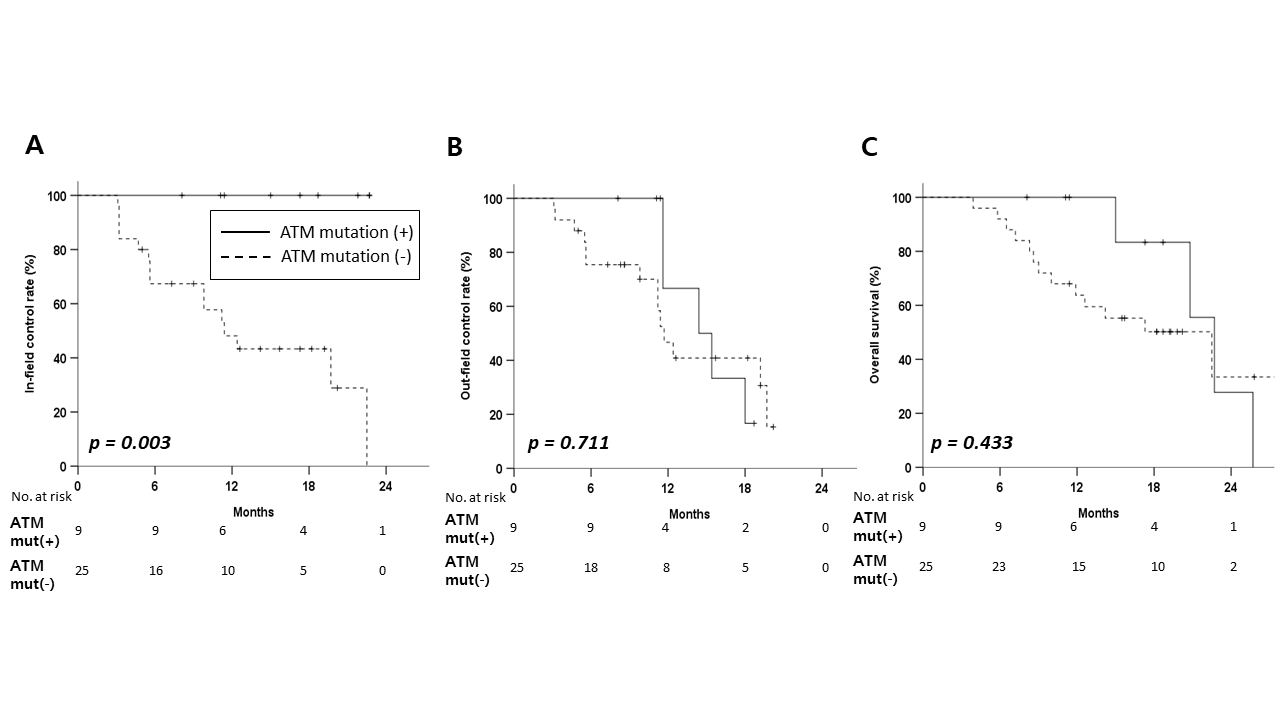 